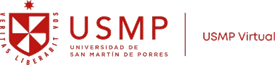 Solicito: _______________________________ Semestre de Ingreso: _____________________Programa: _____________________________Señor:  Yo____________________________________________ alumno (a) de la Facultad de __________________________ escuela de _______________________ código de Matrícula N°_______________________ domiciliado en_____________________________________________________________________________________________ Teléfono_________________________________                             D.N.I.:__________________________________  Correo Electrónico_______________________________Ante usted, con el debido respeto me presento y expongo:Que, ________________________________________________________________________________________ ____________________________________________________________________________________________________________________________________________________________________________________________________________________________________________________________________________________________________________Por lo expuesto: ruego acceder a mi petición por ser de justicia:DOCUMENTO QUE ADJUNTO:1.-........................................................2.-.........................................................3.-.........................................................4.-.........................................................Por lo expuesto: ruego acceder a mi petición por ser de justicia.San Isidro, ________________________ 2024 ________________________  FIRMA DEL ALUMNOS                              